			Service urbanisme, environnement et développement économique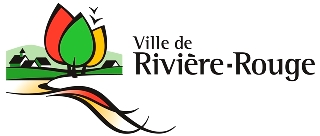 259, rue L’Annonciation Sud, Rivière-Rouge QC J0T 1T0 Téléphone : 819 275-3202 - urbanisme@riviere-rouge.ca À L’USAGE DE LA VILLEType de demande                                                                                                                          N°INSTALLATION D’UN QUAI 	                                                                              Matriculereçu le Construction accessoire constituée d'une plate-forme flottante ou fixe sur pieux ou pilotis et localisé sur le littoral d'un plan d'eau, permettant I’accostage d'une embarcation.Documents requis Emplacement des travauxAdresse : 		   OU	Cadastre : 		Identification Propriétaire 							Demandeur (si différent du propriétaire seulement)Nom :		  		Nom :			Adresse postale :		Adresse postale :	Ville :				Ville :			Code postal :			Code postal:		Téléphone :			Téléphone:		Téléphone :			Téléphone :		Courriel :			Courriel :										Procuration :		 Oui   NonTravauxDate prévue du début des travaux :    Date prévue de la fin des travaux : Valeur des travaux :   (estimation des matériaux et de la main d’œuvre) Autoconstruction OU EntrepreneurNom de la compagnie:		Téléphone : 		Nom du responsable :		Cellulaire :		Adresse :			Courriel:		Ville :				N° de RBQ :		Code postal :			N° de NEQ : 		Installation d’un quaiDistanceDescription des travaux / OBLIGATOIRELocalisation des travauxVeuillez dessiner sur un plan, le quai avec ses dimensions et la maison. De plus, veuillez nous indiquer les distances avec les lignes latérales. Le tout peut être dessiné sur le plan accompagnant votre certificat de localisation. À défaut de posséder un tel plan veuillez utiliser le quadrillé de la page suivante.Un quai est autorisé en face de tout terrain riverain, si sa réalisation n’est pas incompatible avec les mesures de protections recommandées pour les plaines inondables, aux conditions suivantes :le quai appartient au propriétaire du terrain en face duquel il est installé;un (1) seul quai comprenant au maximum quatre (4) emplacements de bateau est autorisé par terrain riverain;la largeur totale du quai n’excède pas 3 m;la longueur totale du quai n’excède pas 25 m;le quai doit être construit sur pilotis, sur pieux ou fabriqué de plates-formes flottantes;aucun quai privé n’est autorisé dans le prolongement d’une rue ou d’un accès public à l’eau;le quai ne doit pas entraver la libre circulation de l’eau sur les 2/3 de la longueur;une marge minimale de 5 m est respectée entre le quai et les lignes latérales du terrain et leur prolongement.  Le calcul de cette marge à l’intérieur du littoral est effectué en considérant que la distance (a) entre les lignes latérales est identique à la largeur du terrain (A) calculée au niveau de la ligne des hautes eaux;nonobstant, ce qui précède, lorsqu’un quai a une dimension de plus de 20 m2 un certificat d’autorisation du ministère de l’Environnement et de la Lutte contre les changements climatiques est exigé.Veuillez prendre note que le fait de compléter la présente demande ne vous autorise pas à débuter les travaux. Vous devez attendre l’émission du permis ou certificat avant d’entreprendre quelque travail que ce soit. Considérant que la Ville de Rivière-Rouge ne procèdera à l’étude de la demande que lorsqu’elle aura TOUS les documents requis en sa possession, vous devez fournir les documents nécessaires ci-haut mentionnés le plus tôt possible afin d’éviter tout délai dans la réalisation de vos travaux.Le permis ou le certificat d’autorisation demandé est émis dans un délai qui varie généralement de 3 à 4 semaines suivant la réception de la demande, incluant tous les plans et documents requis. En période d’achalandage, ce délai peut être supérieur. Si la demande est associée à une demande de dérogation mineure ou de PIIA, ce délai est généralement de 8 à 12 semaines.Merci de votre collaboration!Signature du demandeur :  	Date :  Je désire recevoir et signer mon permis par courriel. Je désire être avisé par téléphone et passer au bureau pour signer et récupérer mon permis.Version mise à jour, avril 2023Autorisation du ministère concerné (le cas échéant, cas par cas);Description des mesures projetées pour éviter la pollution et l’érosion;Plan préparé par un professionnel habilité indiquant la délimitation de la rive (ceinture verte au lac);Le paiement de la demande Quai / 50.00 $;Procuration écrite du propriétaire, si le demandeur n’est pas le propriétaire.Nom du cours d’eau / lac : Dimension du quai :  Largeur du cours d’eau à l’endroit installée (si applicable) : Largeur du cours d’eau à l’endroit installée (si applicable) : Superficie totale :  Superficie totale :  Lignes latérales : (min. 5 mètres): Droite :   Gauche : Lac/cours d’eau/milieu humideLac/cours d’eau/milieu humideLac/cours d’eau/milieu humideLac/cours d’eau/milieu humideLac/cours d’eau/milieu humideLac/cours d’eau/milieu humideLac/cours d’eau/milieu humideLac/cours d’eau/milieu humideLac/cours d’eau/milieu humideLac/cours d’eau/milieu humideLac/cours d’eau/milieu humideLac/cours d’eau/milieu humideLac/cours d’eau/milieu humideLac/cours d’eau/milieu humideLac/cours d’eau/milieu humideLac/cours d’eau/milieu humideLac/cours d’eau/milieu humideLac/cours d’eau/milieu humideLac/cours d’eau/milieu humideLac/cours d’eau/milieu humideLac/cours d’eau/milieu humideLac/cours d’eau/milieu humideLac/cours d’eau/milieu humideLac/cours d’eau/milieu humideLac/cours d’eau/milieu humideLac/cours d’eau/milieu humideLac/cours d’eau/milieu humideLac/cours d’eau/milieu humideLac/cours d’eau/milieu humideLac/cours d’eau/milieu humideLac/cours d’eau/milieu humideLac/cours d’eau/milieu humideLac/cours d’eau/milieu humideLac/cours d’eau/milieu humideLac/cours d’eau/milieu humideLac/cours d’eau/milieu humideLac/cours d’eau/milieu humideLac/cours d’eau/milieu humideLigne latérale gaucheRive (10 ou 15 mètres)Rive (10 ou 15 mètres)Rive (10 ou 15 mètres)Rive (10 ou 15 mètres)Rive (10 ou 15 mètres)Rive (10 ou 15 mètres)Rive (10 ou 15 mètres)Rive (10 ou 15 mètres)Rive (10 ou 15 mètres)Rive (10 ou 15 mètres)Rive (10 ou 15 mètres)Rive (10 ou 15 mètres)Rive (10 ou 15 mètres)Rive (10 ou 15 mètres)Rive (10 ou 15 mètres)Rive (10 ou 15 mètres)Rive (10 ou 15 mètres)Rive (10 ou 15 mètres)Rive (10 ou 15 mètres)Rive (10 ou 15 mètres)Rive (10 ou 15 mètres)Rive (10 ou 15 mètres)Rive (10 ou 15 mètres)Rive (10 ou 15 mètres)Rive (10 ou 15 mètres)Rive (10 ou 15 mètres)Rive (10 ou 15 mètres)Rive (10 ou 15 mètres)Rive (10 ou 15 mètres)Rive (10 ou 15 mètres)Rive (10 ou 15 mètres)Rive (10 ou 15 mètres)Rive (10 ou 15 mètres)Rive (10 ou 15 mètres)Rive (10 ou 15 mètres)Rive (10 ou 15 mètres)Rive (10 ou 15 mètres)Rive (10 ou 15 mètres)Ligne latérale droiteLigne latérale gaucheLigne latérale droiteLigne latérale gaucheLigne latérale droiteLigne latérale gaucheLigne latérale droiteLigne latérale gaucheLigne latérale droiteLigne latérale gaucheLigne latérale droiteLigne latérale gaucheLigne latérale droiteLigne latérale gaucheLigne latérale droiteLigne latérale gaucheLigne latérale droiteLigne latérale gaucheLigne latérale droiteLigne latérale gaucheLigne latérale droiteLigne latérale gaucheLigne latérale droiteLigne latérale gaucheLigne latérale droiteLigne latérale gaucheLigne latérale droiteLigne latérale gaucheLigne latérale droiteLigne latérale gaucheLigne latérale droiteLigne latérale gaucheLigne latérale droiteLigne latérale gaucheLigne latérale droiteLigne latérale gaucheLigne latérale droiteLigne latérale gaucheLigne latérale droiteLigne latérale gaucheLigne latérale droiteLigne latérale gaucheLigne latérale droiteLigne latérale gaucheLigne latérale droiteLigne latérale gaucheLigne latérale droiteLigne latérale gaucheLigne latérale droite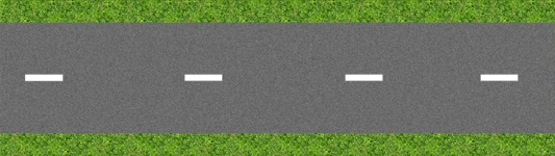 Ligne avant (rue)Ligne avant (rue)Ligne avant (rue)Ligne avant (rue)Ligne avant (rue)Ligne avant (rue)Ligne avant (rue)Ligne avant (rue)Ligne avant (rue)Ligne avant (rue)Ligne avant (rue)Ligne avant (rue)Ligne avant (rue)Ligne avant (rue)Ligne avant (rue)Ligne avant (rue)Ligne avant (rue)Ligne avant (rue)Ligne avant (rue)Ligne avant (rue)Ligne avant (rue)Ligne avant (rue)Ligne avant (rue)Ligne avant (rue)Ligne avant (rue)Ligne avant (rue)Ligne avant (rue)Ligne avant (rue)Ligne avant (rue)Ligne avant (rue)Ligne avant (rue)Ligne avant (rue)Ligne avant (rue)Ligne avant (rue)Ligne avant (rue)Ligne avant (rue)Ligne avant (rue)Ligne avant (rue)